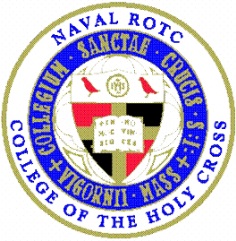 NAME HERE1.  Hometown: 2. School you will be attending: 3. Intended Tier/Major:4.  Family (parents, siblings, etc.):  5.  High school from which you graduated: 6. SAT/ACT Scores (Math-Critical Reading-Writing breakdown):7.  Hobbies (athletics, artistic, etc.): 8.  Past successes (high school and college): 9.  Future goals (ROTC, military & personal): 10.  Greatest ROTC challenge (academics, PT, time management, organization, leadership, etc.): 11.  Service assignment interests: 12.  Major concerns before the end of the semester, year and commissioning: 